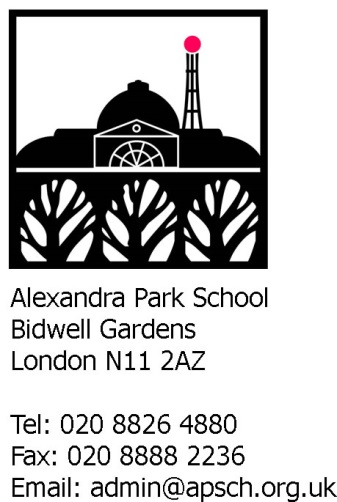 ALEXANDRA PARK SCHOOLJOB DESCRIPTIONPOST:				Sports Coach ApprenticeSALARY:			£7,488 per annumHOURS:			36 hrs/week; Monday-Friday 9am-4pm RESPONSIBLE TO:		Curriculum Team Leader - PECONTRACT:			1/9/2018-2/9/2019________________________________________________________________________________MAIN OBJECTIVES:The role of a Sports Coach Apprentice is to provide support for pupils, teachers and other staff in order to:Raise standards of physical education for all pupilsEncourage pupils to become more activeProvide support for their social and physical welfareSupport the inclusion of pupils in all aspects of school life including afterschool clubsTo work under the direction of the Line Manager, class teachers and other staff to support the learning of whole classes, selected groups or individuals as instructedTo study relevant qualifications while you earnTRAINING WITHIN THE ROLE:This training programme focuses on developing physical education delivery and sports clubs within schools.  The qualification aims to grow your existing skillset in the following key areas:Planning and preparation of physical education sessionsDelivery of physical education and school sport programmesPhysical education relating to the national curriculumTeaching and coaching methodsCoaching techniquesMAIN RESPONSIBILITIES:Assisting in the delivery of PE lessonsAssisting with students’ learning experienceHelping students who might need extra supportPromoting physical activityLearning coaching based skills and behaviour techniquesPlanning sessions and developing learning objectivesWorking alongside teachers to support classroom/sports activities…/…Other Responsibilities:To carry out duties of the post in accordance with the Data Protection Act, the Health and Safety at Works Act and other relevant legislation as well as the policies of the SchoolContribute to the overall ethos/work/aims of the schoolAppreciate and support the role of other professionalsAttend relevant meetings as requiredSupport the School’s commitment to safeguarding and promoting the welfare of children in SchoolAdhere to all procedures within School to ensure the safety of all childrenCANDIDATE SPECIFICATIONSPORTS COACH APPRENTICESHIPQualifications:Good numeracy/literacy skills5 GCSE’s – Grade A-C including Maths and EnglishKnowledge/Skills:Ability to use relevant technology, e.g. computer, video, photocopierOrganisational skillsAbility to use own initiativeEnthusiastic and have an interest in working with young peopleGood communication skillsPrevious experience of sports/coaching desirable but not essentialAbilities:Effective time managementTo work on own initiativeTo work as part of a team with a flexible approachAbility to prioritise workloadEqual Opportunities:Commitment to the implementation of the school’s equal opportunities policyContinuing Professional Development:Participate in development and training Willingness to undertake additional training/staff development as appropriate